FORMULÁRIO PARA SOLICITAÇÃO DE DEFESA DE PCCTCURSO: ______________________________TÍTULO DO TRABALHO: ___________________________________________________ __________________________________________________________________________________________________________________________________________________   Eu, _____________________________________________________, orientador(a) do(a)(s) aluno(a)(s) _______________________________________________________________ ______________________________________________________________________________________________________________________________, venho solicitar a defesa do PCCT no dia, horário e local sugerido abaixo por considerá-lo apto à apresentação.          Data: 	______________Hora: 	______________Local: ____________________________________________________Banca:   PRESIDENTE DA BANCA: _____________________________________________Membro I: __________________________________________________________Membro II: __________________________________________________________Obs.: A devesa deve ser agendada com antecedência mínima de 20 dias.Itacoatiara/AM, ____ de _____________ de _______.___________________________________Orientador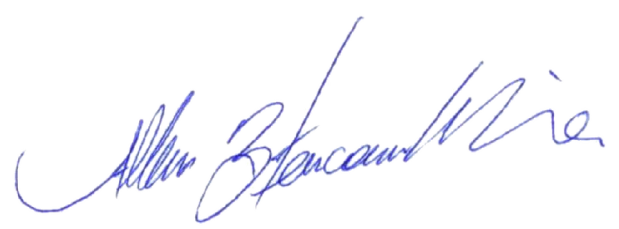 